INDICAÇÃO NºAssunto: Solicita a execução de pintura de sinalização de solo da travessia elevada da Rua Benedicto José Constantino, conforme especifica.Senhor Presidente:INDICO, ao Sr. Prefeito Municipal, nos termos do Regimento Interno desta Casa de Leis, que se digne determinar à Secretaria competente a execução de pintura de sinalização de solo da travessia elevada da Rua Benedicto José Constantino, Bairro Itatiba Park, próximo à Rua Marcelo Gervásio Dian.A presente solicitação visa a atender a pedidos de moradores do referido bairro, que preocupados pedem providências.            SALA DAS SESSÕES, 30 de novembro de 2018.HIROSHI BANDO    Vereador – Vice-Presidente – PP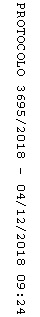 